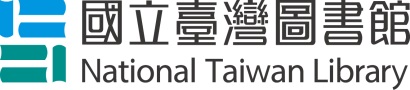 「2022樂遊中山樓」偏鄉學校及弱勢學生戶外教育活動簡章壹、活動目的陽明山中山樓週邊有豐富的天然寶藏，樓內有許多有趣的人文歷史故事與珍貴藝品，爰本館設計涵蓋國小至高中5 個學習階段之活動課程及學習單，資源分為「名家藝術珍品」、「建築與裝飾」、「自然環境」、「歷史沿革」、「統整學習」五大類，另本館新增周邊環境生態教育課程，以豐富學生學習環境教育知能，期盼藉由寓教於樂的方式，提供偏鄉及弱勢學生多元教育資源，以補充學校課程之不足，增加學生多元學習平臺及重視人文歷史與自然生態環境。貳、辦理單位一、指導單位：教育部                                                              二、主辦單位：國立臺灣圖書館(陽明山中山樓) 參、活動內容一、主題導覽(2擇1，課程時間約60分鐘)內容包含「中山樓樓內導覽-五大學習資源」及「中山樓周邊環境教育」。二、DIY活動(課程時間約30-40分鐘)    內容包含彩繪宮燈、絹印體驗及黏土御鉛筆(擇1)等，將視年齡、停留時間及材料庫存數量調整DIY項目。肆、活動對象一、教育部認定之偏遠地區(含特偏)高中職、國中小學或其他非偏遠地區之弱勢學生，弱勢學生包含原住民、中低收入戶、新住民、失親、單親、隔代教養、身心障礙、資源班及寄養等弱勢家庭子女。二、依法登記設立之公益團體以扶助弱勢兒少為目的，弱勢兒少包含原住民、中低收入戶、新住民、失親、單親、隔代教養、身心障礙及寄養等弱勢家庭子女。伍、實施方法一、申請期間：即日起至額滿為止。二、申請方式：以學校或團體為申請對象，請先以線上申請，線上表單連結網址：https://reurl.cc/44nggY，報名QRcode如下: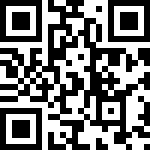 待初步審核通過後，再請補送學員名單，本館將以收件時間順序審核。本活動以3年內未申請本案經費補助之學校學生為優先。三、活動辦理期間： 111年 3月15日至 111年 12月15日止(除本館休館日外，請參考中山樓官網開放參觀日期，網路連結：官網首頁->參觀資訊http://chungshanhall.ntl.edu.tw/cht/index.php)。四、辦理梯次：15梯次(北北基桃竹縣(市)地區10梯次，其他地區5梯次為上限)。五、每梯次人數：每梯次以最多 36位學生及4位帶隊人員，最少20位學生參與。若家長隨行，除身心障礙陪同者門票免費外，其餘依本館中山樓門票收費標準收取門票費用，DIY費用另計)。六、本案聯絡資訊：電話(02)2861-6391，分機105陳小姐或117葉小姐。七、錄取通知：完成審核之學校或團體，本館於審查完後以郵件通知，並於中山樓最新消息定期公告。陸、補助經費項目：一、交通費本館補助交通費視各縣(市)學校或團體往返本館中山樓距離，採實報實銷方式核定補助費用(含稅)：(一)臺北市、新北市、基隆市、桃園市、新竹縣(市)地區：每梯補助上限新臺幣6,500元，共10梯次。(二)其他地區：每梯補助上限新臺幣9,000元，共5梯次。二、本項補助並得視本館經費及疫情狀況調整。 柒、經費核銷及成果報告完成活動之學校或團體應於活動結束後2週內，檢具下列資料，於期限內完成核銷事宜:(一)經費核銷：核定補助項目之費用，請檢附相關單據核銷，核銷之單據(統一發票或收據)應詳列品名、單價及數量，受款人抬頭應繕寫本館館銜(國立臺灣圖書館)及統一編號(03729406)，收據並應加蓋商店戳章及商店私章(商店戳章內應有”商店統一編號”及”免用統一發票”字樣)。若補助交通費項目，請提供租車公司之匯款資料，待單據審核完成後，由本館匯款至該租車公司。(二)成果報告：請學校或團體提供至少 3則學生及帶隊老師活動成果報告表電子檔（如附件1），及活動照片、影片請提供原始檔案。 (三)實際參訪人員名冊(如附件2)。 捌、注意事項一、疫情期間，參加活動請配合中央疫情指揮中心指示：(1)活動全程應配戴口罩，(2)保持安全距離：室內1.5公尺，戶外1公尺，(3)體温超過37.5度者，不得入樓，(4)有居家檢疫/居家隔離規定者，請勿參加活動，以免觸法。二、申請學校或團體非屬教育部定義之「偏鄉」學校，其原住民、中低收入戶、新住民、失親、單親、隔代教養、身心障礙及寄養等弱勢家庭子女，應佔該次參加總人數 80%以上，爰符合本案補助經費之要求。三、未接獲本館核定補助之學校或團體，如自行來中山樓參觀，本館將無法提供經費補助或免費入樓。四、學校或團體入樓參觀教學時，請帶隊老師協助維護學生安全、維持秩序及配合工作人員之指引。五、除因不可抗拒之災害或事故外，未於活動2週前或依核定時間入樓參觀教學之學校或團體，本館將取消未來申請本案之權利。六、活動期間拍攝之相關照片，同意由本館於活動結束後，上傳至本館中山樓FB粉絲專頁網站。七、其他本簡章未盡事宜，本館得保留修改之權利。玖、附表一、附件1：活動成果報告書二、附件2：實際參訪人員名冊  附件1：活動成果報告表電子檔   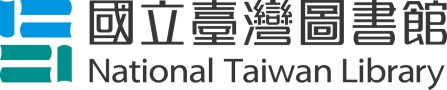 2022「樂遊中山樓」偏鄉學校及弱勢學生戶外教育 活動成果報告書中華民國 年 月 日註：成果報告書請用電子檔word或odt可編輯檔，以上表格可自行調整大小，謝謝您。附件2：實際參訪人員名冊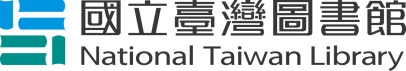 111年「樂遊中山樓」偏鄉學校及弱勢學生戶外教育實際參訪名冊本名冊請詳實填列，並於活動前2週內提供完成核銷事宜。學校名稱學校名稱學校名稱連絡人辦理期程辦理期程辦理期程自  年 月  日起至  年  月 日止自  年 月  日起至  年  月 日止自  年 月  日起至  年  月 日止自  年 月  日起至  年  月 日止參與人數參與人數參與人數學生：_____ 人   老師      人   總人數              人學生：_____ 人   老師      人   總人數              人學生：_____ 人   老師      人   總人數              人學生：_____ 人   老師      人   總人數              人參與人數參與人數參與人數男性    人女性        人活動執行成果參與目的與動機活動執行成果活動成果活動執行成果心得分享︹老師及學生最少3篇︺活動執行成果建議事項活動執行成果活動照片活動照片請提供原始電子檔活動照片請提供原始電子檔活動照片請提供原始電子檔活動照片請提供原始電子檔活動照片請提供原始電子檔活動照片請提供原始電子檔其他(影片或學習單分享)申請學校(團體)名稱：申請學校(團體)名稱：申請學校(團體)名稱：請勾選類別與人數：1.□偏鄉學童___人 2.□新住民子女___人 3.□原住民___人   4.□身心障礙者___人 5.□單親___人     6.□隔代教養___人 7.□寄養___人     8.□其他   人請勾選類別與人數：1.□偏鄉學童___人 2.□新住民子女___人 3.□原住民___人   4.□身心障礙者___人 5.□單親___人     6.□隔代教養___人 7.□寄養___人     8.□其他   人請勾選類別與人數：1.□偏鄉學童___人 2.□新住民子女___人 3.□原住民___人   4.□身心障礙者___人 5.□單親___人     6.□隔代教養___人 7.□寄養___人     8.□其他   人編號姓名類別編號姓名類別12122232342452562672782892910301131123213331434153516361737183819392040